ERRATA SHEET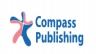 This sheet incorporates corrections to the Reading for Speed and Fluency 2, Second Editionand should be inserted therein before use.PageActivityReadsShould readDesign edit8(04)a large flat thingone of the large moving layers of rock that the earth’s surface is believed to be made of19(05) Leonardo da Vincia liquid used to color things  to make a picture using colored liquids19(05) Leonardo da Vincito take out dirt, sand, etc. to make a holeto take out dirt, sand, etc., to make a hole19(06) Martin Luther King, Jr.nounverb19(06) Martin Luther King, Jr.The company lost a lot of money when their toys did not sell well. The company lost a lot of money when its toys did not sell well. 31(09) The Panama CanalWhen it rains, you hold an umbrella so you don’t get wet.The stadium holds 80,000 people. 31(10) The Grand Canyongo camping   phrasal verbgo camping    phrase43(13) The Artist in Youmaking pictures by making marks on paper, etc. to make pictures by making markets on paper, etc.43(13) The Artist in Younot for fun; not funnydeeply interested44(15) Protest Musica group that make decisions and laws for people in a country, city, etc. a group that makes decisions and laws for people in a country, city, etc. 44(15) Protest Musicto say strongly that something is bad or wrongto strongly say that something is bad or wrong44(15) Protest Musicthe same treatment of all people even if they are differentthe same treatment of all people, even if they are different48Question A, 1, bWhat types of music people learn to play and why.What types of instruments children learn to play and why.55(17) Supervolcanoesneeding a lot of thinking and caresevere in effect; bad56(19) Learning to Flya bag filled with air and tied at the necka large, strong bag filled with gas that can float56(19) Learning to Flya machine that gives power to move somethinga machine that gives the power to move something56(20) Phone OveruseYou should cut down on sugar or you’ll get fat. You should cut down on sugar, or you’ll get fat. 67(21) Allowancesa little money a parent regularly gives to a childmoney that is regularly given to a child67(22) Allowancessome action that people do for moneysome actions that people do for money68(24) Public and Private Companiessomething with moving parts that does certain jobssomething with moving parts that do certain jobs79(26) Ultramarathonshow long something ishow far something is82Expansion QuestionsAre you good at remember things? Are you good at remembering things? 92(31) The Milky WayChristians and Muslims pray to the same god. Christians and Muslims pray to the same God.101(30) Space GarbageThere are millions of pieces of garbage; some is large, and some is small.There are millions of pieces of garbage; some are large, and some are small.103(33) Wartime Feelingsreferring to one thing and not other thingsreferring to one thing and no other things103(34) Becoming an AdultMany people enjoy a drink on New Year’s Eve.People often drink with friends and family on New Year’s Eve.103(34) Becoming an Adultsomeone who follows the religion of Judaismrelated to the religion of Judaism or its people103(34) Becoming an Adultsmokesmoking103(34) Becoming an Adultdrinkdrinking103(34) Becoming an AdultI used to smoke, but I quit.Smoking is harmful to your health.103(34) Becoming an AdultPeople often drink with friends and family on New Year’s Eve.Drinking and driving is a serious crime. 115(37) Creation StoriesWet earth is good for plants, but not good for walking on.Wet earth is good for plants but not good for walking on.115(38) Many Gods or Just One?If you don’t know the way, follow me.You must follow the laws of your country. 116(39) ChristianityJapanese and Chinese share a similar writing system.I share the opinions expressed by my colleagues. 